Activity—Define...Describe the nature of α, β and γ radiationsNatural sources of background radiationArtificial sources of background radiationList applications of nuclear radiationNuclear Radiation (Part A)Relationship to calculate absorbed doseDefine...Describe the relative penetration and absorption of each type of radiation.What are the dangers of ionising radiation to living things?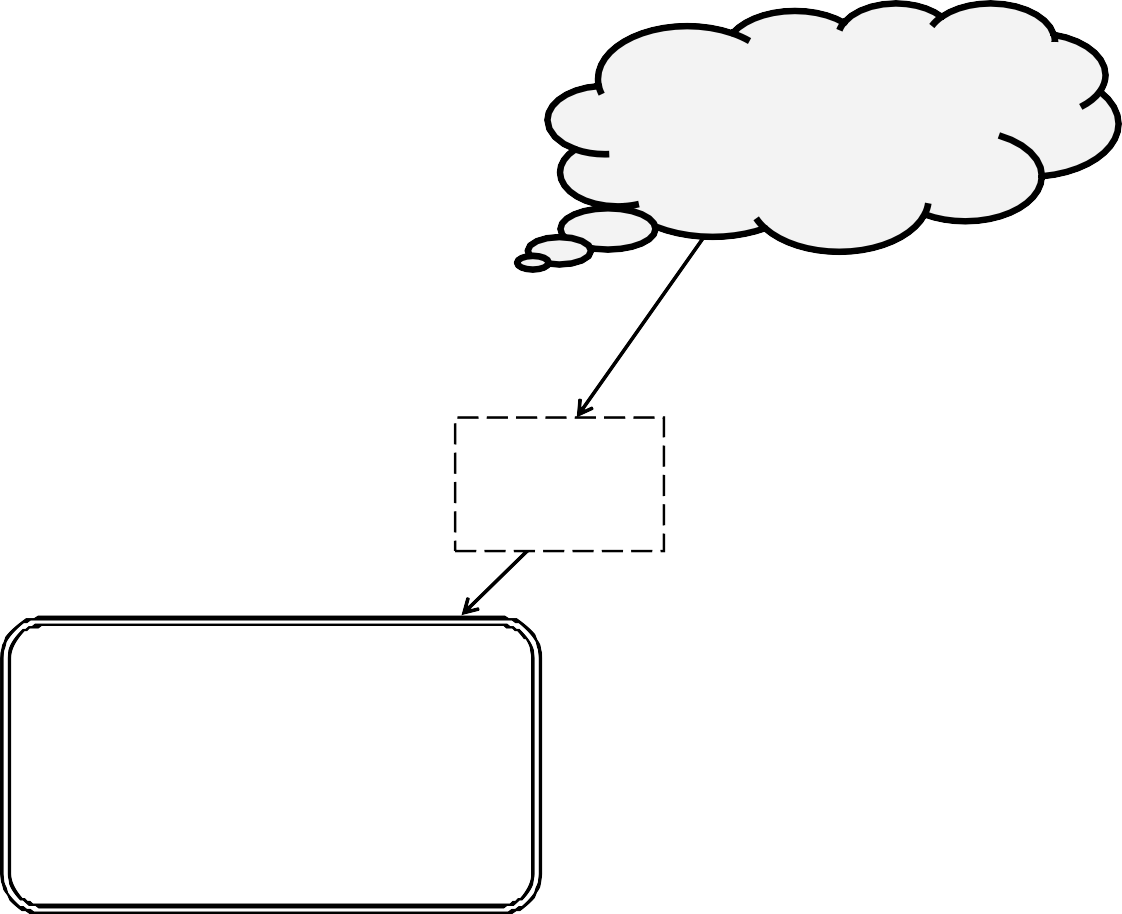 Absorbed Dose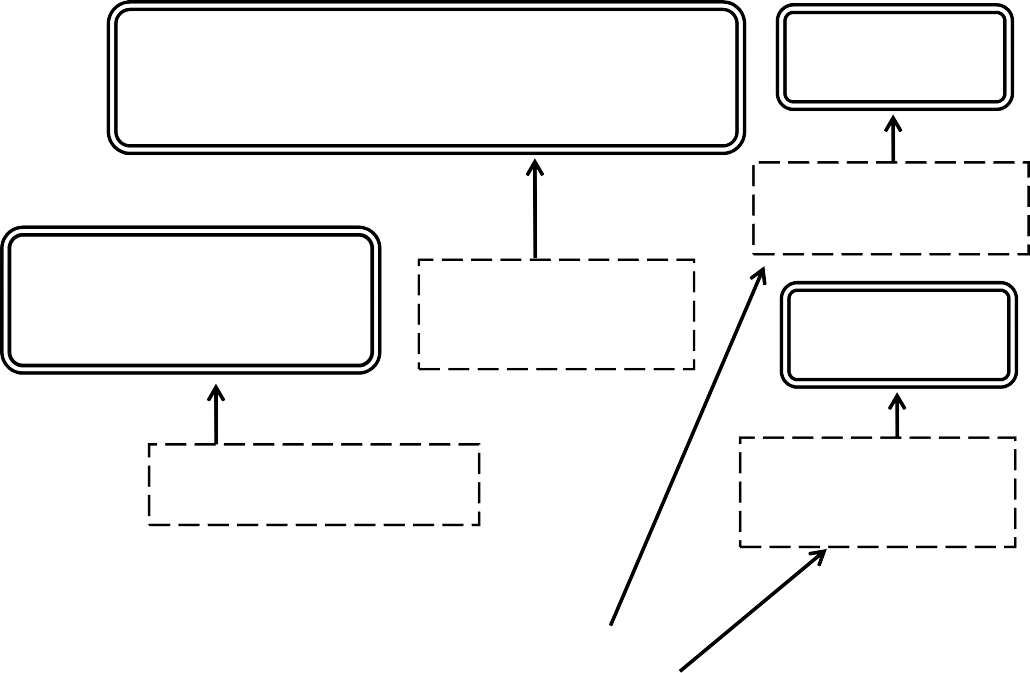 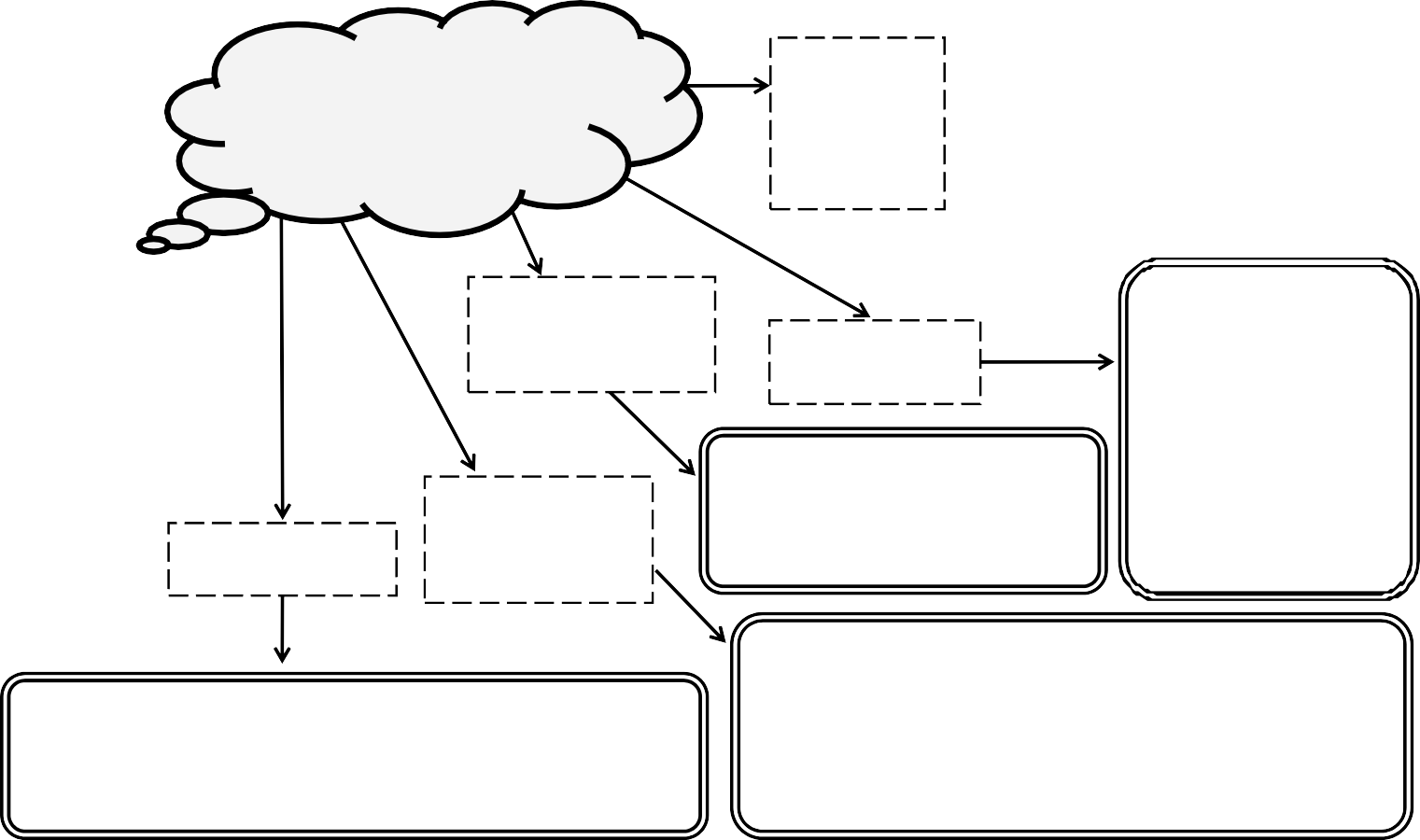 Relationship for Equivalent Dose RateDefine Equivalent Dose RateUnit of Equivalent DoseRelationship for Equivalent DoseWhat is the radiation weighting factor?Nuclear Radiation (Part B)Describe how fission is used to generate electricityList the annual exposure safety limits for the public and for workers in the radiation industries.Define half lifeWhat are some of the challenges of nuclear fusion?Describe an experiment to measure half-lifeWhat is nuclear fusion